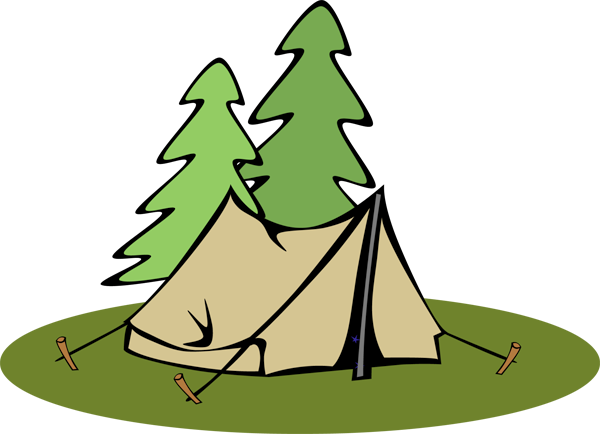 Dining✅plates✅bowls✅cups✅mugs✅cutlery✅picnic table❌TableclothKitchen✅sharp knife✅peeler✅wooden spoon✅spatula✅can opener✅bottle opener / corkscrew✅cutting board❌Camping stoveDishes: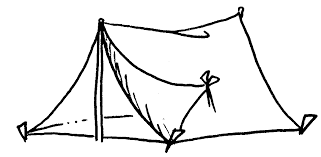 ✅tea towel✅washing up bowl❌sponge❌washing up liquidCampfire✅kettle✅saucepan✅frying pan✅bbq tongs❌grill*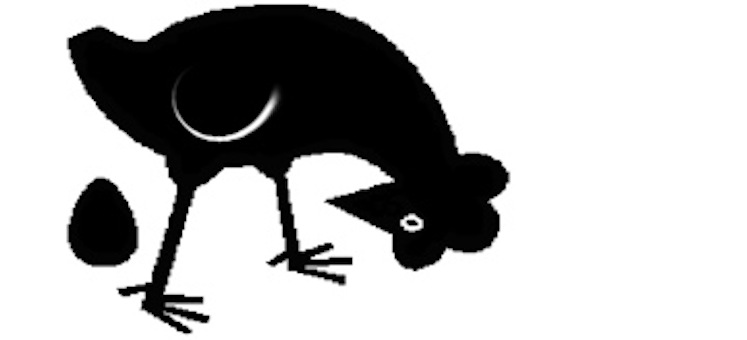 